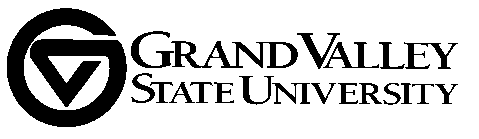 University Academic SenateExecutive Committee of the Senate
Karen Gipson, Chair 2013-14Tonya Parker, Vice Chair 2013-14MemorandumTO:		Executive Committee of the SenateFROM:	Karen Gipson, Chair, ECS/UASSUBJECT:	Meeting of the Executive Committee of the SenateDATE:		October 7, 2013cc:		ECS Distribution; Standing Committee Chairs; Dean’s CouncilMeeting Date:		October 11, 2013Time:			3:00 p.m. – 5:00 p.m.Place:			148 HONGuests:  	Asli Akbulet Bailey, Kyle Felker, Robert HollisterProposed AgendaApproval of Agenda
Approval of Minutes ECS Oct 4, 2013 meeting
Report from the Chair
4.	Report from the Provost
5.	Report from the Student Senate President6. 	New Business: Discussion: Annual Salary AdjustmentBob Hollister, Chair of FSBCAttachment: FSBC memoDiscussion: Graduate Student Representation on CommitteesAttachments: Student Senate Resolution, Responses from Standing Committees, Draft of possible Faculty Handbook languageDiscussion: Student EvaluationsKyle Felker, Chair of FTLCAC ; Brian Lakey, Psychology Department Attachments: FTLCAC memo, Felker bibliography, Lakey response Review: Management Department Emphases to Majors Change Request (log#8060)Asli Akbulet Bailey, proposal author Open commentAdjournment
Pending Curriculum ProposalFinal Plan – Under Standing Committee Review#7874 Education Doctorate in Theory and Practice in Higher Professional Education – Dispatched to GC. Tabled by UCC and FSBC. 